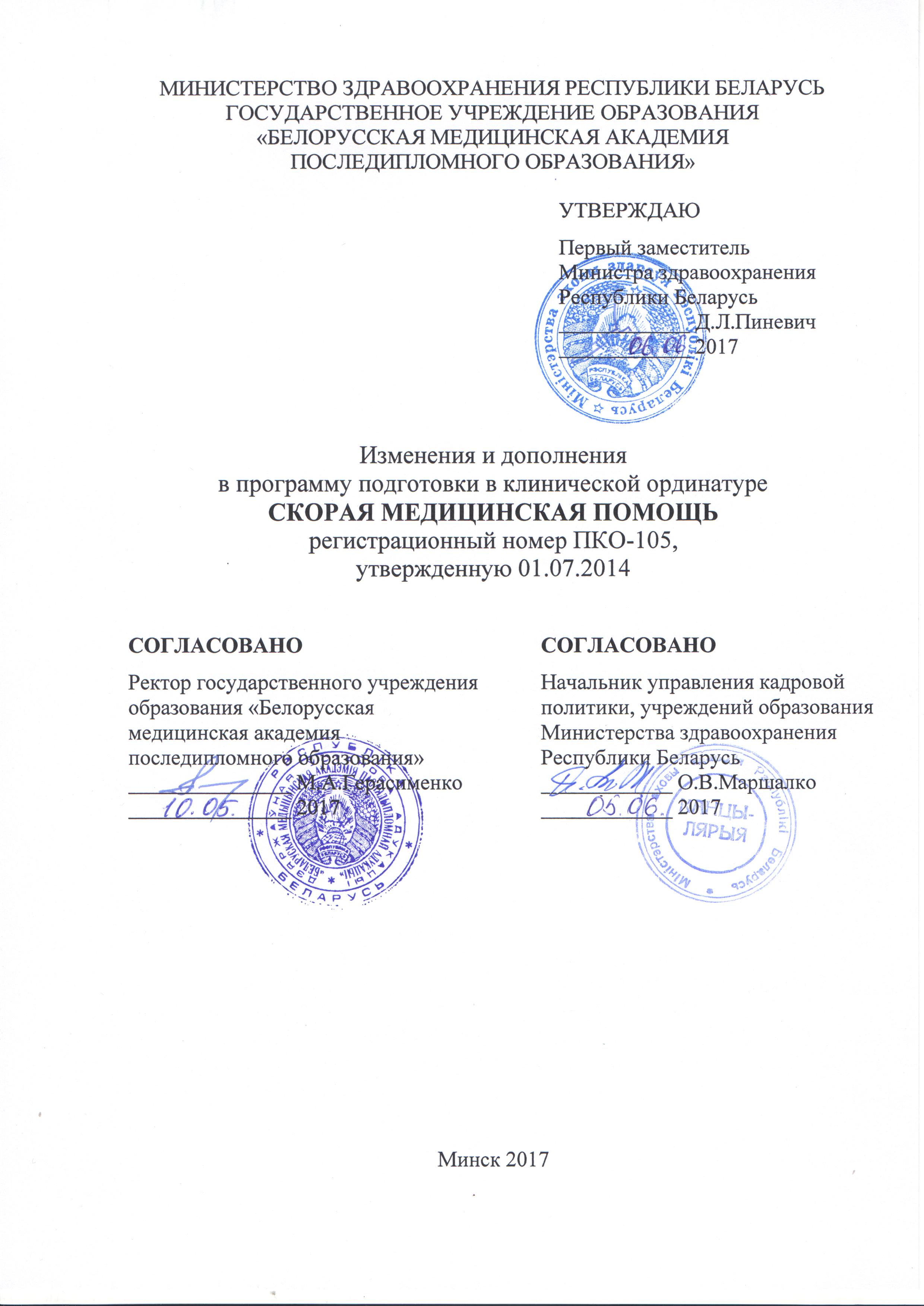 АВТОРЫ:заведующий кафедрой скорой медицинской помощи и медицины катастроф государственного учреждения образования «Белорусская медицинская академия последипломного образования», кандидат медицинских наук, доцент Н.П.Новикова;старший преподаватель кафедры скорой медицинской помощи и медицины катастроф Государственного учреждения образования «Белорусская медицинская академия последипломного образования» А.Л.Суковатых РЕКОМЕНДОВАНЫ К УТВЕРЖДЕНИЮ:Кафедрой скорой медицинской помощи и медицины катастроф государственного учреждения образования «Белорусская медицинская академия последипломного образования» (протокол № 9 от 30.03.2017);Научно-методическим советом государственного учреждения образования «Белорусская медицинская академия последипломного образования» (протокол № 5 от 05.05.2017)Внести в программу подготовки в клинической ординатуре по специальности «Скорая медицинская помощь», регистрационный номер 
ПКО-105, утвержденную Первым заместителем Министра здравоохранения Республики Беларусь 01.07.2014, следующие изменения и дополнения:1. В содержании программы:пункт 1.1. изложить в следующей редакции «1.1. Основы управления здравоохранением в Республике Беларусь  Здравоохранение как компонент социально-экономического развития страны. Источники финансирования здравоохранения. Организация здравоохранения в зарубежных странах. Всемирная организация здравоохранения (ВОЗ), основные направления деятельности. Участие Республики Беларусь в деятельности ВОЗ.Здравоохранение Республики Беларусь, его структура. Полномочия Президента Республики Беларусь, Совета Министров Республики Беларусь, других государственных органов и государственных организаций в области здравоохранения.Основные принципы государственной политики Республики Беларусь в области здравоохранения. Вопросы здравоохранения в важнейших общественно-политических, законодательных и нормативных правовых актах: Конституция Республики Беларусь, законы Республики Беларусь, постановления Совета Министров Республики Беларусь и др.Виды медицинской деятельности. Организация оказания медицинской помощи. Виды, формы и условия оказания медицинской помощи. Государственные социальные минимальные стандарты: определение, виды. Государственные минимальные социальные стандарты в области здравоохранения. Научные основы управления здравоохранением. Методы управления. Функции управления. Социально-психологические аспекты управления. Программно-целевое управление. Государственные программы в сфере здравоохранения. Государственная программа «Здоровье народа и демографическая безопасность Республики Беларусь» на 2016–2020 годы.Региональная программа государственных гарантий по обеспечению граждан Республики Беларусь доступным медицинским обслуживанием (РПГГ). Структура РПГГ. Среднереспубликанские нормативы объемов медицинской помощи (амбулаторно-поликлиническая помощь, медицинская помощь в стационарных условиях, скорая медицинская помощь).Управление кадрами в здравоохранении. Кадровое обеспечение здравоохранения. Конфликты и их разрешение.Основы маркетинга в здравоохранении, его виды и социально-психологические аспекты. Маркетинг медицинских технологий. Рынок медицинских услуг. Планирование медицинской помощи в амбулаторных условиях. Функция врачебной должности. Планирование медицинской помощи в стационарных условиях.Финансирование здравоохранения, источники финансирования. Оплата труда медицинских работников.Экономика здравоохранения. Виды эффективности в здравоохранении (медицинская, экономическая, социальная). Оценка эффективности в здравоохранении.Медицинская статистика. Применение медицинской статистики в деятельности организаций здравоохранения. Методика анализа деятельности организаций здравоохранения. Основные показатели деятельности больничных и амбулаторно-поликлинических организаций. Медицинская документация. Модель конечных результатов как критерий оценки деятельности организаций здравоохранения.Общественное здоровье и методы его изучения. Факторы, определяющие уровень общественного здоровья, их характеристика. Важнейшие медико-социальные проблемы. Демографическая политика государства. Демографическая безопасность. Цель и задачи, принципы обеспечения демографической безопасности. Понятие и критерии демографических угроз.Основные тенденции демографических процессов в Республике Беларусь и зарубежных странах. Факторы,  определяющие особенности и динамику современных демографических процессов. Современные подходы к изучению заболеваемости и инвалидности населения. Методы изучения заболеваемости, их сравнительная характеристика. Международная статистическая классификация болезней и проблем, связанных со здоровьем, 10-го пересмотра (МКБ-10). Инвалидность.Основные категории организации и экономики здравоохранения: доступность, качество и эффективность медицинской помощи. Основные мероприятия по улучшению доступности медицинского обслуживания населения. Методология управления качеством и эффективностью медицинской помощи. Содержание системы управления качеством медицинской помощи в организациях здравоохранения Республики Беларусь.Первичная медицинская помощь (ПМП): цели, задачи, функции. Врач общей практики, функции, организация работы, преемственность с другими врачами-специалистами.Организация диспансеризации населения. Профилактические осмотры: цели, задачи. Специализированная и высокотехнологичная медицинская помощь: цели, задачи, функции.Медико-социальная и паллиативная медицинская помощь.Основы медицинской экспертизы и медицинской реабилитации. Организация медицинской помощи в амбулаторных и стационарных условиях. Законодательство в области санитарно-эпидемиологического благополучия населения. Организация и проведение санитарно-противоэпидемических мероприятий. Задачи центра гигиены и эпидемиологии (ЦГиЭ).Гигиеническое воспитание населения как одно из направлений профилактики заболеваний, формирования здорового образа жизни. Профилактика неинфекционных заболеваний. Минская декларация по итогам Европейской министерской конференции ВОЗ.»;пункт 1.2. изложить в следующей редакции «1.2. Медицинская информатика и компьютерные технологии Информация и её обработка. Основные категории и понятия информатики. Информатика и информационные технологии. Виды медицинской информации. Характеристики медицинской информации. Состав аппаратного обеспечения персонального компьютера, характеристика основных периферийных устройств. Устройства  хранения информации. Сканирование информации. Настройка BIOS, установка драйверов.Операционная система. Классификация операционных систем. Графический пользовательский интерфейс. Основные программные приложения. Файловые системы. Файлы и каталоги. Права доступа к файлу. Другие функции файловых систем. Инсталляция программного обеспечения. Сервисные программные средства. Служебные программы.Принципы построения вычислительных сетей. Internet, intranet, VPN.  Программные и аппаратные компоненты вычислительной сети. Электронная оргтехника. Современные средства связи и их взаимодействие с компьютерной техникой. Принципы построения локальных вычислительных сетей.Использование прикладных программ общего назначения: текстовых редакторов, электронных таблиц, графических редакторов, средств создания презентаций, пакетов стандартных программ офисного назначения. Применение электронных таблиц в задачах обработки медицинской информации. Вычисления, анализ данных, поддержка принятия решений. Пакеты статистической обработки данных. Ввод данных, обработка, анализ результатов с помощью программ Microsoft Excel, Statistika, SPSS. Медицинские автоматизированные системы.Организационная структура Интернета. Основные протоколы сети Интернет. Система доменных имен DNS.  Защита информации. Криптография. Электронная цифровая подпись.Сервисы Веб 2.0. Отличительные особенности. «Облачные технологии»: понятие, история возникновения, достоинства и недостатки, перспективы внедрения и развития в здравоохранении.»;пункт 1.3. изложить в следующей редакции «1.3. Клиническая фармакология Предмет и задачи клинической фармакологии. Клиническая фармакодинамика, оценка основных параметров. Принципы механизма действия лекарственных средств, их специфичность и избирательность. Общие принципы фармакотерапии, выбора лекарственных средств, дозы, режима дозирования.Клиническая фармакокинетика, основные показатели, методы оценки. Основные фармакокинетические процессы: адсорбция, связь с белком, биотрансформация, распределение, выведение.Основные принципы доказательной медицины.Фармакогенетика и взаимодействие лекарственных средств.Нежелательные реакции на лекарственные средства: пути предупреждения и коррекции.Возрастные и физиологические особенности применения лекарственных средств.Клиническая фармакология лекарственных средств отдельных фармакологических групп. Клиническая фармакология лекарственных средств, используемых для фармакотерапии неотложных состояний в кардиологии и пульмонологии.».2. В информационной части список рекомендуемой литературы изложить в следующей редакции:«Список рекомендуемой литературыОсновная:Актуальные вопросы организации скорой медицинской помощи и медицины катастроф на современном этапе : сб. науч. тр. Респ. науч.-практ. конф., посвящ. 25-лет. каф. скор. мед. помощи и медицины катастроф БелМАПО, 16 дек. 2014 г., г. Минск, Респ. Беларусь. – Минск : БелМАПО, 2014. – 460 с.Алгоритмы оказания медицинской помощи больным и пострадавшим бригадами станции скорой и неотложной медицинской помощи им. А.С.Пучкова. – М., 2011.Алгоритмы оказания скорой и неотложной медицинской помощи больным и пострадавшим бригадами службы скорой медицинской помощи города Москвы. – 3-е изд. – М., 2013. Багненко, С.Ф. Организация оказания скорой медицинской помощи вне медицинских организаций / С.Ф.Багненко. – М.:ГЭОТАР-Медиа, 2015.–56с.Багненко, С.Ф. Организация работы стационарного отделения скорой медицинской помощи отделения скорой медицинской помощи / С.Ф.Багненко. – М. : ГЭОТАР-Медиа, 2015. – 80 с.Багненко, С.Ф. Скорая медицинская помощь : клин. рекомендации / С.Ф.Багненко. – М., 2016. – 872 с.Багненко, С.Ф. Скорая медицинская помощь : нац. рук. / С.Ф.Багненко. –М. : ГЭОТАР-Медиа, 2015. – 888 с.Бехзад Б., Паври. Обмороки : рук. для врачей / Паври Бехзад Б. – 
М. : ГЭОТАР-Медиа, 2016. – 176 с.Бокерия, Л.А. Внезапная сердечная смерть / Л.А.Бокерия, А.Ш.Ревишвили, Н.М.Неминущий. – М. : ГЭОТАР-медиа, 2011. – 272 с.Вальчук, Э.А. Государственные минимальные социальные стандарты в области здравоохранения : учеб.-метод. пособие / Э.А.Вальчук, А.П.Романова. – Минск : БелМАПО, 2013. – 39 с.Вальчук, Э.А. Государственные минимальные социальные стандарты в области здравоохранения : учеб.-метод. пособие / Э.А.Вальчук, А.П.Романова. – Минск: БелМАПО, 2013. – 39 с.Вельтищев, Ю. Е. Боль / Ю. Е. Вельтищев. – М. : БИНОМ,  2016. – 408 с.Вельтищев, Ю.Е. Неотложные состояния у детей : Справочник / Ю.Е.Вельтищев, – М. : БИНОМ,  2016. – 608 с.Вертинский, Е.А. Кардиомиопатии. Клинико-инструментальная диагностика, лечение : учеб.-метод. пособие / Е.А.Вертинский, Л.Ю.Ушакова, С.А.Чиж. – Минск : БелМАПО, 2010. – 40 с.Внутрисосудистое лечение ишемического инсульта в острейшем периоде : клин. рекомендации. – СПб, 2015. – 36 с.Гигиена : учебник / [П.И.Мельниченко и др.]; под ред. П.И.Мельниченко. – М. : ГЭОТАР-Медиа, 2014. – 655 с. Гришкин, Ю. Н. Рекомендации ЕОК по диагностике и лечению острой и хронической сердечной недостаточности / Ю.Н.Гришкин. – М., 2012. Дафт, Р. Менеджмент/Р.Дафт. – Изд.10-е. – СПб.:Питер, 2013.–655с.Дворников, В.Е. Азбука электрокардиографии / В.Е.Дворников, Г.Г.Иванов, Л.К.Саркисян. – М. : РУДН,  2011. –  165 с.Демографические ежегодники Республики Беларусь : стат. сб. / Нац. стат. ком. Респ. Беларусь; редкол.: В. И. Зиновский [и др.]. – Минск, 2011–2015.Диагностика и лечение миокардитов : клин. рекомендации. – М., 2014. –17 с.Диагностика, лечение и профилактика артериальной гипертензии : нац. рекомендации. – Минск, 2010. –  52 с.Европейская министерская конференция Всемирной организации здравоохранения. Охват всех этапов жизни в контексте положений политики «Здоровье-2020». Минская декларация // Семейный д-р. – 2015. – № 4. – С. 5–7.Запорощенко, А.В. Хирургическая патология в практике врача скорой и неотложной помощи : учеб. пособие / А.В.Запорощенко, С.И.Краюшкин. – Волгоград, 2011. – 150 с.Здоровье-2020 : основы Европейской политики в поддержку действий всего государства и общества в интересах здоровья и благополучия. – Копенгаген : ВОЗ, 2013. – 232 с.Здравоохранение Республики Беларусь : прошлое, настоящее и будущее / В.И.Жарко [и др.]. – Минск : Минсктиппроект, 2012. – 320 с.Инновационные методы остановки кровотечения на догоспитальном этапе : учеб.-метод. пособие / С.Ю.Грачев [и др.]. – Минск : БелМАПО, 2015. – 30 с.Калинина, Т.В. Медико-социальная характеристика факторов, влияющих на общественное здоровье/ Т.В.Калинина, И.В.Малахова // Вопр. организации и информатизации здравоохранения. – 2010. – № 2. – С. 4–9.Кардиология : нац. рук. / под ред. Е.В.Шляхто. – Изд. 2-е, перераб. и доп. – М. : ГЭОТАР-Медиа, 2015. – 800 с.Кардиомиопатии: современные методы диагностики и лечения : материалы респ. науч.-практ. конф. «Кардиомиопатии: современные методы диагностики и лечения». – Минск, 24 мар. . – Минск : БГМУ, 2016.Клиническая фармакология : нац. рук. / под ред. Ю.Б.Белоусова, [и др.]. – М. : ГЭОТАР-Медиа, 2014. – 976 с.Клиническая фармакология : учебник / под ред. В.Г.Кукеса. – 4-е изд., доп. и перераб. – М. : ГЭОТАР-Медиа, 2012. – 832 с.Клиническая фармакология: нац. рук. / под ред. Ю.Б.Белоусова,
[и др.]. – М. : ГЭОТАР-Медиа, 2014. – 976 с.Королюк, И.П. Медицинская информатика / И.П.Королюк. – 
Самара : СамГМУ, 2012. – 244 с. : ил.Кралько, А.А. Правовые основы деятельности медицинского работника : учеб.-метод. пособие / А.А.Кралько. – Минск : БелМАПО, 
2012. – 104 с. Крылов, В.В. Внутричерепная гипертензия / В.В.Крылов, С.С.Петриков, А.А.Солодов. – М. : Бином, 2016. – 216 с.Кульпанович, О.А. Совершенствование финансирования и оплаты труда в государственных организациях здравоохранения / О.А.Кульпанович, Н.И.Панулина. – Минск : БелМАПО, 2014. – 55 с.Левин, А.Ш. Самоучитель работы на компьютере / А.Ш.Левин. – 11-е изд.– СПб. : Питер, 2013. – 704 с. : ил.Леонтьева, И.В. Федеральные клинические рекомендации по оказанию медицинской помощи детям с артериальной гипертензией / И.В.Леонтьева, Л.И.Агапитов, И.В. Плотникова. – М., 2015. – 35 с.Лихтарович, Е.Е. Качество и эффективность в здравоохранении / Е.Е.Лихтарович, О.А.Кульпанович. – Минск : БелМАПО, 2011. – 66 с.Машковский, М.Д. Лекарственные средства : в 2 т. / М.Д.Машковский. – Изд. 16-е. – М., 2010.Медицинская токсикология : нац. рук. / под ред. Е.А.Лужникова. – М., 2012. – 928 с.Методика анализа медико-демографических показателей: учеб.-метод. пособие /М.В.Щавелева [и др.]. – Минск : БелМАПО, 2015. – 33 с.Методы поддержания проходимости дыхательных путей на догоспитальном этапе : учеб.- метод. пособие / С.Ю.Грачев [и др.]. – Минск: БелМАПО, 2010. – 40 с.Михайлов, И.Б. Клиническая фармакология – основа рациональной фармакотерапии: рук. для врачей. – СПб. : Фолиант, 2013. – 960 с.Михалевич, П.Н. Общественное здоровье и здравоохранение : курс лекций : в 2 ч. / П.Н.Михалевич, П.А.Савчук, Н.С.Сердюченко. – Минск : Адукацыя i выхаванне, 2014.Мурашко, В.В. Электрокардиография / В.В.Мурашко. – М.,
2016. – 320 с.Нагнибеда, А.Н. Неотложная синдромология. Скорая медицинская помощь / А.Н.Нагнибеда. – СПб. : СпецЛит, 2010. – 351 с.Наумов, И.А. Общественное здоровье и здравоохранение : учебник : в 2 ч. / И.А.Наумов [и др.] ; под ред. И.А.Наумова. – Минск : Выш.шк., 2013.Национальные рекомендации по диагностике и лечению острой тромбоэмболии легочной артерии. – Минск, 2010. – 67 с.Национальные рекомендации: диагностика и лечение первичной гипертрофической кардиомиопатии. – Минск, 2010. – 36 с.Национальные рекомендации: профилактика, диагностика и лечение инфекционного эндокардита. – Минск, 2010. – 76 с.Недоступ, А.В. Как  лечить  аритмии.  Нарушения  ритма  и  проводимости  в  клинической  практике :  учеб.  пособие / А.В.Недоступ, О.В.Благова. – М. :  МЕДпресс-информ,  2012.  –  367  с.Нейрореаниматология : практ. рук. / В.В. Крылов. – М. : ГЭОТАР-Медиа, 2016. – 176 с.Неотложная терапия : практ. рук. : пер. с англ. – М. : ГЭОТАР МЕДИЦИНА, 2000. – 336 с.Неотложные мероприятия при побочных эффектах местных анестетиков : учеб.- метод. пособие / С.Ю.Грачев [и др.]. – Минск : БелМАПО, 2013. –25 с.Неотложные состояния: диагностика, тактика, лечение : справочник для врачей/ А.А.Баешко [и др.]. – 4-е изд., испр. и доп. – Минск : Беларусь, 2013. – 518 с.Общественное здоровье и здравоохранение : учеб. пособие / Н.Н.Пилипцевич [и др.] ; под ред. Н.Н.Пилипцевича. – Минск : Новое знание, 2015. – 784 с.Организация командно-штабных учений служб экстренной медицинской помощи в системе Министерства здравоохранения Республики Беларусь : учеб.-метод. пособие / Е.Х.Куриленко [и др.]. – Минск : БелМАПО, 2010.- 52 с.Организация лечебно-эвакуационного обеспечения в чрезвычайных ситуациях : учеб.-метод. пособие / Е.Х.Куриленко [и др.]. – Минск : БелМАПО, 2010. – 40 с.Организация медицинской помощи населению Республики Беларусь в условиях стационара / Е.Н.Смирнова [и др.]. – Минск: РИВШ, 
2010. – 44 с.Организация планирования предупреждения и ликвидации чрезвычайных ситуаций в государственных организациях здравоохранения : учеб.-метод. пособие / Е.Х.Куриленко [и др.]. – Минск : БелМАПО, 
2014. – С. 24.Орлов, В.Н. Руководство по электрокардиографии / В.Н.Орлов. – 
М. : МИА, 2017. – 560 с.Основы идеологии белорусского государства : учеб.-метод.
пособие / М.А.Герасименко, Т.В.Калинина [и др.]. – Минск : БелМАПО, 2014.Остапенко, Е.Н. Тромбоэмболия легочной артерии:  современные подходы к диагностике и лечению (для врачей догоспитального этапа медицинской помощи) : учеб-метод. пособие / Е.Н.Остапенко, Н.П.Новикова. – Минск : БелМАПО, 2011. – 50 с.Первая медицинская помощь : учеб.-метод. пособие/ Н. П. Новикова [и др.]. – Минск : РУМЦ ФВН, 2012. – 84 с.Первый респондент тренинг-курс. Рабочая программа. – М. : Northwest Medical Teams, 2014. – 320 c.Планирование, финансирование и ценообразование в здравоохранении: учеб.-метод. пособие / Е.И.Ткачева [и др.] ; под ред. д-ра мед. наук, проф. В.П.Дейкало. – Витебск : ВГМУ, 2011. – 217 с.Права и гарантии молодым специалистам : метод. рекомендации / под общ. ред. Р.А.Часнойтя. – Минск : Респ. комитет Белорус. профсоюза работников здравоохранения, 2015. – 56 с.Практическая кардиология : рук. для врачей / В.В.Горбачев [и др.].– М., 2012. – 1286 с.Преемственность и взаимодействие службы скорой медицинской помощи и приемных отделений больничных организаций : учеб.-метод. пособие / С.Ю. Грачев [и др.]. – Минск : БелМАПО, 2012. – 36 с.Пристром А.М. Инфаркт миокарда с подъемом ST / А.М.Пристром, А.В.Пырочкин. – Минск, 2016.Пристром, А.М. Инфаркт миокарда (классификация, клиническое течение, диагностика) / А.М.Пристром, А.В.Пырочкин. – Минск : БелМАПО, 2013. – 23 с.Пристром, А.М. Острый коронарный синдром без подъема ST / А.М.Пристром, А.В.Пырочкин. –  Минск, 2016.  Пристром, М.С. Артериальная гипертензия у пожилых : особенности терапии и реабилитации / М.С.Пристром, С.Л.Пристром, В.Э.Сушинский. – Минск : Беларус. наука, 2012. – 267 с. Пристром, М.С. Клиническое и прогностическое значение гипертрофии миокарда левого желудочка. Возможности фармакологической коррекции : учеб.-метод. пособие / М.С.Пристром, В.В.Артющик. – Минск : Ковчег, 2015. – 32 с.Пульмонология : нац. рук. / под ред. А.Г.Чучалина. – М. : ГЭОТАР-Медиа, 2016. – 800 с. Рациональная антимикробная терапия : рук. для практ. врачей / под ред. С.В.Яковлева. – 2-е изд., перераб. и доп. – М. : Литтера, 2015. – 1040 с.Ревишвили,  А.Ш. Клиническая  кардиология:  диагностика  и  лечение :  учеб.  пособие :  в  3  т. / А.Ш. Ревишвили,  Л.А.Бокерия,  Е.З.Голухова.  – М. :  НЦССХ  им.  А.Н. Бакулева,  2011.  –  662  с.Руководство Tactical Combat Casualty Care (TCCC). – 8-е изд. – 
М., 2015.Руководство для врачей скорой медицинской помощи / под ред. В.А. Михайловича, А.Г.Мирошниченко. – 4-е изд., перераб. и доп. – СПб. : СПбМАПО, 2007. – 808 с. : ил.Руководство по нарушениям ритма сердца / под ред. Е.И.Чазова, С.П.Голицына. – М. : ГЭОТАР-Медиа, 2010. – 416 сРуководство по скорой медицинской помощи / под ред. С.Ф.Багненко [и др.]. – М. : ГЭОТАР-МЕДИА, 2008. – 816 с.Руксин, В.В. Неотложная кардиологическая помощь на догоспитальном этапе : рук. для врачей / В.В.Руксин. – М., 2010. – 207 с.Сахно, И.И. Медицина катастроф (организационные вопросы) / И.И.Сахно, В.И.Сахно.  – М. : ГОУ ВУНМЦ МЗ РФ, 2002. – 560 с.Седация и обезболивание на догоспитальном этапе : учеб.-метод. пособие / С.Ю.Грачев [и др.]. – Минск : БелМАПО, 2010. – 40 с.Сердечно-лёгочная и церебральная реанимация : новые рекомендации Европейского Совета. – 2015.Синдромный подход при оказании экстренной медицинской 
помощи : учеб.-метод. пособие /С. Ю. Грачев [и др.]. – Минск : БелМАПО, 2016. – 28 с.Смычек, В. Б. Медико-социальная экспертиза в организациях здравоохранения: учеб.-метод. пособие/ В.Б.Смычек, Д.С.Казакевич, Г.С.Северин. – Минск : БелМАПО, 2013. – 28 с.Справочник по неотложной медицинской помощи / сост. В.И.Бородулин. – М. : ОНИКС 21 век, 2003. – 704 с. : ил. Спрингс, Д., Чамбес, Дж. Экстренная медицина : пер. с англ./ под ред. Д. Спрингса. – М. : Мед. лит., 2008. – 544. : ил.Суворов, А. В.  Основы неотложной терапии шоковых состояний / А.В.Суворов.  – М. : НГМА, 2015. – 52 с.Сумин, С. А. Неотложные состояния. – 5-е изд., перераб. и доп. / С.А.Сумин. – М. : Мед. информ. агентство, 2005. – 752 с. : ил.Сыркин, А. Л. Неотложная кардиология / А.Л.Сыркин. –  М. : МИАУ, 2015. –  448 с.Тактика врача скорой медицинской помощи при острых отравлениях новыми синтетическими наркотиками психостимулирующего действия : учеб.-метод. пособие / С.Ю.Грачев [и др.]. – Минск : БелМАПО, 2015. – 30 с.Тактика врача скорой помощи при тяжелых травматических повреждениях : учеб.- метод. пособие / С.Ю.Грачев [и др.]. – Минск : БелМАПО, 2011. – 51 с.Ткачева, Е.И. Функционирование системы здравоохранения Республики Беларусь в изменяющихся экономических условиях / Е.И.Ткачева // Вопр. организации и информатизации здравоохранения.–2012.–№ 4. – С. 27–31.Тромбоэмболия легочной артерии : в 2 ч. / М.С.Пристром [и др.]. // Ч. 1: Классификация, клиника, диагностика : учеб.-метод. пособие.  – Минск : БелМАПО, 2012. – 54 с.Тромбоэмболия легочной артерии : в 2 ч. / М.С.Пристром [и др.]. // Ч. 2 : Дифференциальная диагностика, лечение и профилактика : учеб.-метод. пособие – Минск : БелМАПО, 2014. – 74 с.Тулупов, А.Н. Торакоабдоминальная травма / А.Н.Тулупов. – СПб. : Фолиант, 2016. – 312 с.Тюрин, В.П. Инфекционные эндокардиты : рук. / В.П.Тюрин ; под ред. акад. РАМН Ю.Л.Шевченко. – 2-е изд., доп. и перераб. – М. : ГЭОТАР Медиа, 2012. – 368 с.Ушакова, Л.Ю. Суточное мониторирование  артериального 
давления : учеб.-метод. пособие / Л.Ю.Ушакова, М.П.Жарихина, О.А.Каштальян. – Минск : БелМАПО, 2016. – 25 с.Фелитчано, Дэвид В. Травма : в 3 т. / Дэвид В. Фелитчано, Кеннэт Л.Маттокс, Эрнест Е. Мур. – 6-е изд.  – М. : БИНОМ, 2012.Филинов, С.В. Применение L-лизина эсцината при сочетанной травме на догоспитальном этапе : учеб.-метод. пособие / С.В.Филинов, А.Н.Волошенюк. – Минск : БелМАПО, 2015. –18 с.Чазов,  И. Е. Рефрактерная артериальная гипертония: / И.Е.Чазов, Н.М.Данилов, А.Ю.Литвин. – М. : Атмосфера, 2014. – 254 с.Шайтор, В. М. Скорая и неотложная медицинская помощь детям : крат. рук. для врачей / В.М.Шайтор. – М. : ГЭОТАР-МЕД, 2016. – 416 с.Школьникова, М.А. Диагностика и лечение нарушений ритма и проводимости сердца у детей / М.А.Школьникова, Д. Ф. Егорова. – М., 2012.ЭКГ при аритмиях / Е.В.Колпаков. – М. : Атлас, 2013.Экстренная медицинская помощь в современных условиях : сб. науч. тр. респ. науч.-практ. конф., посвящ. 35-лет. учреждения здравоохранения «Гор. клин. больница скор. мед. помощи», 28 нояб. 2013 года, г. Минск, Республика Беларусь. – Минск : БелМАПО, 2013. – 392 с.Экстренная медицинская помощь взрослым и детям на догоспитальном этапе / И.Ф.Вольный [и др.]. – Луганск, 2012. – 496 с.Электрокардиографическая диагностика инфаркта миокарда : учеб.-метод. пособие / Л.Ю.Ушакова [и др.]. – Минск : БелМАПО, 2012. – 28 с.Дополнительная:Анестезия и интенсивная терапия в акушерстве и неонатологии / А.В.Куликов [и др.]. – М. : Мед. кн.; Н.Новгород : НГМА, 2001. – 264 с.Артериальная гипертензия и беременность : учеб.- метод. пособие / А.Г.Мрочек [и др.]. – Минск : БелМАПО, 2004. – 47 с.Аткинсон, А. Дж. Принципы клинической фармакологии/ под ред. А.Дж.Аткинсона [и др.] : пер. с англ.; под общ. ред. Г.Т. Сухих. – М. : Практ. медицина, 2013. – 556 с. : ил. Багненко, С. Ф. Руководство по скорой медицинской помощи / С.Ф.Багненко [и др.]. – М. : ГЭОТАР-Медиа, 2007. – 816 с. Балаболкин, М.И. Диабетология / М.И. Балаболкин. – М. : Медицина, 2000. – 672 с.Баринов, А.В. Чрезвычайные ситуации природного характера и защита от них. –  М. : Владос-пресс, 2003.Батвинков, Н.И. Клиническая хирургия / Н.И.Батвинков, С.И.Леонович, Н.Н.Иоскевич. – Минск : Выш. шк., 2007. – 560 с.Богданович, В.Л. Интенсивная и неотложная терапия в эндокринологии / В.Л.Богданович. – М.; Н. Новгород : Мед. книга : Изд-во НГМА, 2000. – 324 с.Богоявленский, И.Ф. Оказание первой медицинской, первой реанимационной помощи на месте происшествия и в очагах чрезвычайных ситуаций / И.Ф.Богоявленский. – СПб. :  Медиус, 2005. – 312 с. : ил. Брюсов, П.Г. Оказание неотложной хирургической помощи при проникающих ранениях груди / П.Г.Брюсов, Н.Ю.Уразовский // Воен.-мед. журн. – 2001. – № 2. – С. 29–39. Вайнберг, З.С. Неотложная урология / З.С.Вайнберг. – М. : Медицина, 2007. – 206 с.Виленский, Б.С. Инсульт: профилактика, диагностика и лечение / Б.С.Виленский. – СПб. : ФОЛИАНТ, 2002. – 400 с. Виленский, Б.С. Неотложные состояния в неврологии : рук. для врачей // Б.С.Виленский. – СПб. : Фолиант, 2004. – 512 с.Внутренние болезни по Тинсли Р. Харрисону: в 7 кн. : пер с англ. / Э.Фаучи [и др.]. – М. : Практика, 2005. Воронко, Е.А. Электротравма (диагноз, клиника, лечение и профилактика) : метод. рекомендации / Е.А.Воронко, Т.А.Руцкая, С.В.Лебецкая. – Минск, 1997. – 28 с.Гаин, Ю.М. Неотложная хирургия органов брюшной полости: избранные лекции : учеб. пособие / Ю.М.Гаин. – Минск : БелАКК, 2004. – 286с.Гнойные менингиты у новорожденных / Н.Н.Володин [и др.] // Антибиотики и химиотерапия. – 2000. – № 7. – С. 22–36.Гологорский, В.А. Проблема седации в интенсивной терапии / В.А.Гологорский // Вест. интенсив. терапии. – 2000. – С. 7–13.Гранитов, В.М. Герпесвирусная инфекция / В.М.Гранитов. – М. : Мед. кн.; Н.Новгород : Изд-во НГМА, 2001. – 88 с.Гришин, И.Н. Повреждения желчевыводящих путей / И.Н.Гришин.– Минск : Харвест, 2002. – 144 с.Гундорова, Р.А. Травмы глаза / Р.А.Гундорова, А.А.Малаев, А.М.Южаков. – М. : Медицина, 2002. – 363 с.Даниличев, В.Ф. Травмы и заболевания глаз. Применение ферментов и пептидных биорегуляторов / В.Ф.Даниличев, И.Б.Максимов. – Минск : Навука i тэхнiка, 2004. – 223 с. Дедов,И.И. Эндокринология : учебник / И.И.Дедов, Г.А.Мельниченко, В.В.Фадеев. – М. : ГЭОТАР-Медиа, 2007. – 432 с.Джалиашвили, О.А. Первая помощь при острых заболеваниях и повреждениях глаза / О.А.Джалиашвили, А.И.Горбань. – М. : Медицина,
2005. – 255 с.Джанашия, П.Х. Неотложная кардиология / П.Х.Джанашия, Н.М.Шевченко. С.В.Олишевко. –  М. : БИНОМ, 2008. –  296 с. : ил.Диагностика и лечение внутренних болезней : рук. для врачей : 
в 3-х т. / под общ. ред. Ф.И.Комарова. – М. : Медицина, 2001. – Т. 2 :
Болезни органов дыхания, почек, эндокринной системы / под ред. Е.В.Гембицкого.–512с.Диагностика и лечение внутренних болезней : рук. для врачей : 
в 3-х т. / под общ. ред. Ф.И.Комарова. – М. : Медицина, 2001. – Т. 1: Болезни сердечно-сосудистой системы ревматические болезни / под ред. Е. Е. Гогина. – 560 с.Диагностика и лечение внутренних болезней : рук. для врачей :
в 3-х т. / под общ. ред. Ф.И.Комарова. – М. : Медицина, 2002. – Т. 3 :
Болезни органов пищеварения и системы крови / под ред. Ф.И.Комаров, А.И.Хазанова. – 528 с.Диагностика и лечение эндокринных заболеваний у детей и подростков / под ред. Н.П.Шабалова. – М. : МЕДпрес-информ, 2003. – 544 с.Долбнева, Е.Л. Ларингеальная маска – новая концепция обеспечения проходимости дыхательных путей // Вест. экстр. медицины. – 2009. – № 2. С. 78–84 с.Дон, Х. Принятие решения в интенсивной терапии : пер. с англ. / Х.Дон. – М. : Медицина, 2006. – 224 с.Завада, Н.В. Неотложная хирургия органов брюшной полости (стандарты диагностики и лечения) / Н.В.Завада. – 2-е изд. – Минск : БелМАПО, 2006. – 117 с.Защита населения и территорий в чрезвычайных ситуациях / В.М.Емельянов [и др.]. – М. : Академ. проспект, 2003. Избранные лекции по анестезиологии и интенсивной терапии детского возраста : учеб.-метод. пособие / В.В.Курек [и др.]. – Минск : БелМАПО, 2002. – Ч. 2. – 335 с.Инсульт. Принципы диагностики, лечения и профилактики : крат. рук. для врачей / Н.В.Верещагин [и др.] ; под ред. В.В.Верещагина [и др.]; НИИ неврологии РАМН. – М. : Интермедика, 2002. – 208 с. Интенсивная терапия угрожающих состояний / под ред. В.А.Корячкина, В.И.Страшнова. – СПб. : С.-Петерб. мед. изд-во, 2002. – 288 с.Интенсивная терапия. Реанимация. Первая помощь : учеб. пособие / под ред. В.Д.Малышева. – М. : Медицина, 2000. – 464 с.Инфекционно-токсический шок в акушерстве и гинекологии : метод. рекомендации / БелМАПО; М.Р.Сафина. – Минск : БелМАПО, 
2002. – 34 с.Канус, И.И. Респираторная поддержка в интенсивной терапии критических состояний / И.И.Канус, В.Э.Олецкий. – Минск : БелМАПО, 
2006. – 290 с.Клиническая анестезиология : справочник : пер. с англ., доп. / под ред. чл.-кор. РАМН В.А.Гологорского, проф. В.В.Яснецова. – М. : ГЭОТАР-МЕД, 2001. – 816 с.Клиническая кардиология : рук. для врачей : пер. с англ. / под ред. Р.К.Шланта, Р.В.Александера. – СПб. : Невский Диалект, 2000. – 576 с.Клиническая токсикология детей и подростков : в 2-х ч. / под ред. И.В.Марковой [и др.]. – СПб. : Спец. лит., 2000. – Ч. 1. – 304 с. Ч. 2. – 400 с.Клиническая эндокринология : рук. / под ред. Н.Т.Старковой. – 3-е изд. – СПб. : Питер, 2002. – 576 с. Козырев, М.А. Гастродуоденальная язва / М.А.Козырев, И.М.Марковская. – Минск : Беларусь, 2007. – 139 с.Костюченко, А.Л. Интенсивная терапия послеоперационной раневой инфекции и сепсиса / А.Л.Костюченко, А.Н.Бельских, А.Н.Тулупов. – СПб. : Фолиант, 2000. – 446 с.Костюченко, А.Л. Неотложная панкреатология : справ. для врачей / А.Л.Костюченко, В.И.Филин. – 2-е изд. испр. и доп. – СПб. : Деан, 2000. – 480с.Костюченко, А.Л. Угрожающие состояния в практике врача первого контакта : справочник. – СПб. : Спец. лит., 1999. – 248 с.Кудин, А.П. Бактериальные менингиты у детей : метод. рекомендации / А.П.Кудин, А.А.Астапов, Г.В.Барановская. – Минск : БГМУ, 2003. – 50 с.Кулаков, В.И. Анестезия и реанимация в акушерстве и гинекологии/ В.И.Кулаков, В.Серов, А.М.Абубакирова. – М. : Триада-Х, 2000. – 384 с.Курек, В.В. Основы клинической фармакологии для анестезиологов-реаниматологов : учеб.-метод. пособие / В.В.Курек, А.Е.Кулагин. – Минск : БелМАПО, 2002. – 45 с.Кустаров, В.Н. Гестоз / В.Н.Кустаров, В.А.Линде. – СПб. : Гиппократ, 2000. – 158 с.Куценко, С.А.  Основы токсикологии / С.А.Куценко. – СПб.,   2002.Лейшнер, У. Практические руководство по заболеваниям желчных путей / У.Лейшнер. – М. : ГЭОТАР-МЕД, 2001. – 264 с.Лекарственные средства : справочник / Борисов. завод мед. препаратов; Е.В.Вальковская, О.И. Завалишина. – Минск, 2013. – 416 с.Лекарственные средства РУП «Белмедпрепараты» : пособие. – Минск: Л43 Донарит, 2013. – 740 с.Лечение вирусных гепатитов / А.А.Ключарева [и др.] ; под ред. А.А.Ключаревой. – Минск : ДокторДизайн, 2003. – 216 с.Лечение пораженных в грудь на госпитальном этапе / В.А.Брунс 
[и др.]; под ред. Е.А.Вагнер. – Пермь : Изд-во Перм. ун-та, 2004. – 200 с.Лисицын, Ю.П. Общественное здоровье и здравоохранение / Ю.П.Лисицын.  – Минск : ГЭОТАР-Мед, 2002. – 517 с.Лобзин, Ю.В. Лечение инфекционных пациентов / Ю.В.Лобзин. – СПб. : ФОЛИАНТ, 2005. – 358 с.Лобзин, Ю.В. Менингиты и энцефалиты / Ю.В.Лобзин, В.В.Пилипенко, Ю.Н.Громыко. – СПб. : ФОЛИАНТ, 2003. – 124 с.Лужников Е.А., Костомарова Л.Г.. Острые отравления : рук. для врачей / Е.А.Лужников Л.Г.Костомарова. – 3-е изд. – М. : Медицина, 
2000. – 434 с.Лужников, Е.А. Клиническая токсикология / Е.А.Лужников. – 
4-е изд., перераб. и доп. – М. : Мед. информ. агентство, 2008. – 576 с.Лысенков, С.П. Неотложные состояния и анестезия в акушерстве : рук. для врачей / С.П.Лысенков, В.В.Мясникова, В.В.Пономарёв. – СПб. : ЭЛБИ-СПб, 2004. – 472 с.Манак, Н.А. Аритмии и блокады сердца / Н.А.Манак // Справочник терапевта / под ред. Г.П.Матвейкова. – Минск : Беларусь, 2000. – С. 14–33.Мачулин, Е.Г. Организация оказания медицинской помощи пострадавшим с травмами в чрезвычайной ситуации : курс лекций / Е.Г.Мачулин. – Минск : Харвест, 2000. – 256 с.Медицина неотложных состояний : избр. клин. лекции : в 4 т. : изд. 3-е / под ред. проф. В.В.Никонова. – Донецк, 2008.Медицинская сортировка пострадавших при стихийных бедствиях и крупных катастрофах. – Рига, 2002.Морган, Дж.Э. Клиническая анестезиология : кн. 3 : пер. с англ. / Дж.Э.Морган, М.С.Михаил. – М. : Бином, 2003. – 304 с.Мюллер, З. Неотложная помощь / З.Мюллер. – М. : Медпресс-информ., 2005. – 445 с.Нарушения и коррекция водно-электролитного обмена у детей : учеб.-метод. пособие / В.В.Курек [и др.]. – Минск : БелМАПО, 2003. – 52 с.Неотложная абдоминальная хирургия : справ. пособие для врачей / под ред. А.А.Гринберга. – М. : Триада-Х, 2000. – 496 с.Неотложная медицина в вопросах и ответах / под ред. К.Кениг. – СПб. : Питер Ком, 1998. – 512 с.Неотложная медицина в мегаполисе : Междунар. форум. – М., 2004.Неотложная хирургическая гастроэнтерология / под ред. А.А.Курыгина, Ю.М.Стойко, С.Ф.Багненко. – СПб. : Питер, 2001. – 469 с.Неотложная хирургия груди и живота : рук. для врачей / Л.И.Бисенков [и др.]. – СПб. : Гиппократ, 2002. – 512 с.Неотложные состояния в пульмонологии у детей : учеб.-метод. пособие / В.В.Курек [и др.]. – Минск : БелМАПО, 2002. – 35 с.Неотложные состояния у детей / А.Д.Петрушина [и др.]. – М. : 
Мед. кн., 2002. – 176 с.Неотложные состояния у детей : новейший справочник / Т.В.Парийская [и др.]. – СПб. : Сова; М. : ЭКСМО, 2004. – 576 с.Неотложные состояния: диагностика, тактика, лечение : справ. для врачей / А.А.Баешко [и др.] ; сост. Г.А.Шершень. – Минск : Беларусь,
2002. – 528 с.Нечесова, Т.А. Классификации артериальной гипертензии / Т.А.Нечесова // Мед. панорама. – 2000. – № 4. – С. 19–21.Окороков, А.Н. Диагностика болезней внутренних органов / А.Н.Окороков. – М. : Мед. лит., 2003. – Т. 7 : Диагностика болезней сердца и сосудов: Артериальная гипертензия. Синкопальные состояния. Нейроциркуляторная дистония. – 416 с. Окороков, А.Н. Лечение болезней внутренних органов : в 3 т. – Витебск: Белмедкнига, 2002. – Т. 3. Кн. 1 : Лечение заболеваний сердечно-сосудистой системы. – 464 с.Окороков, А.Н. Лечение болезней внутренних органов : в 3 т. – М. : Мед. лит., 2001. – Т. 3. Кн. 2 : Лечение болезней сердца и сосудов. Лечение болезней системы крови. – 480 с.Оперативная торакоскопия в хирургическом лечении огнестрельных проникающих ранений груди на этапах медицинской 
эвакуации / П.Г.Брюсов // Эндоскоп. хирургия. – 2000. – № 3. – С. 10–14.Основные грыжесечения / В.Ороховский [и др.]. – Ганновер; Донецк; Коттбус : МУНЦЭХ, КИТИС, 2000. – 236 с.Основные принципы интенсивной терапии новорожденных : учеб.-метод. пособие / С.К.Слинько [и др.]. – Минск : БелМАПО, 2003. – 38 с.Основы сердечно-легочной реанимации в педиатрии : учеб.-метод. пособие / В.В.Курек [и др.]. – Минск : БелМАПО, 2003. – 48 с.Острая массивная кровопотеря / А.И.Воробьев [и др.]. – М. : ГЭОТАР-МЕД, 2001. – 176 с.Острые отравления уксусной кислотой. Патогенез, клиника, диагностика, интенсивная терапия : метод. рекомендации / И.И.Канус [и др.]. – Минск, 2001. – 24 с.Острый аппендицит : справ. пособие / А.Г.Кригер [и др.]. – М. : Медпрактика, 2002. – 244 с. Парамонов, Б.А. Ожоги: рук. для врачей / Б.А.Парамонов, Я.О.Порембский, В.Г.Яблонский. – Спб. : СпецЛит, 2000. – 480 с.Парфенов, В.А. Неврологические аспекты патогенеза и лечения гипертонического криза / В.А.Парфенов, М.В.Замерград, Н.В.Вахнина //
 Рос. мед. журн. – 2000. – № 1. – С. 12–16.Первая медицинская помощь : учеб.-метод. пособие / Л.Л.Миронов [и др.]. – Минск : БелМАПО, 2006. – 194 с.Пилотович, В. С. Актуальные вопросы современной нефрологии: учеб. пособие / В.С.Пилотович ; БелМАПО. – Минск, 2001. – 160 с.Решетников, Е.В. Некоторые аспекты терминологии и методологии медицины катастроф / Е.В.Решетников, В.В.Абушинов // Воен.-мед. журн. –2003. – № 10.Руководство для врачей скорой медицинской помощи / О.М.Аронович [и др.] ; под ред. В.А.Михайловича, А.Г.Мирошниченко. – М., СПб. : Лаб. базовых знаний, Нев. диалект, 2005. – 704 с.Руководство для врачей скорой медицинской помощи / под ред. В.А.Михайловича, А.Г.Мирошниченко. – СПб. : СПбМАПО, 2007. – 808 с.Руководство по неотложной хирургии органов брюшной полости / под ред. В.С.Савельева. – М. : Триада-Х, 2004. – 640 с.Рылюк, А.Ф. Топографическая анатомия и хирургия органов брюшной полости / А.Ф.Рылюк. – Минск : Выш. шк., 2003. – 418 с.Рычагов, Г.П. Общая хирургия/ Г.П.Рычагов, П.В.Гарелик, Ю.Б.Мартов. – Минск : Интер-сервис, 2002.Рябов, Г.А. Синдромы критических состояний / Г.А.Рябов. – М. : Медицина, 1994. – 368 с.Сафар, П. Сердечно-легочная церебральная реанимация / П.Сафар, Н.Дж.Бичер ; пер. с англ. М.Н. Селезнева ; под ред. Л.В.Новицкой-Усенко. – М.: Медицина, 2001. –534 с.Серов, В.Н. Эклампсия / В.Н.Серов, С.А.Маркин, А.Ю.Лубник. –
М. : Мед. информ. агентство, 2002. – 462 с.Синдромы в педиатрии и анестезиологическое обеспечение : учеб.-метод. пособие / В.В.Курек [и др.]. – Минск : Бестпринт, 1999. – 94 с.Соков, Л.П. Курс медицины катастроф / Л.П.Соков, С.Л.Соков.  – М., 2002.Сомов, Е.Е. Глазные болезни и травмы / Е.Е.Сомов. – СПб. : Мед. изд-во, 2002. – 236 с.Справочник Видаль. Лекарственные препараты в Беларуси : справочник. – М. : ЮБМ Медика Рус, 2013. – 816 с.Справочник по неотложной медицинской помощи / сост. В.И.Бородулин. – М. : ОНИКС, 2003. – 704 с.Сумин, С.А. Неотложные состояния / С.А.Сумин. – М. : МИА,
2005. – 752 с.Терапевтический справочник-путеводитель врачебных назначений : практ. рук. для врачей амбул. практики / под ред. Ю.Б.Белоусова. – М. : Бионика Медиа, 2014.– 448 с.Тюрин, В.П. Инфекционные эндокардиты / В.П.Тюрин. – М. : ГЭОТАР МЕД, 2002. – 224 с.Ужегов, Г.Н. Болезни мочеполовой системы / Г.Н.Ужегов. – СПб. : Диля, 2001. – 224 с.Указания по военно-полевой хирургии / ГВМУ ; М-во обороны Рос. Федерации. – М., 2000.Фармакотерапия сердечно-сосудистых заболеваний : рук. для врачей / под ред. Е.И.Чазова. – М. : Медицина, 2000. – 416 с.Фомина, И. Г. Неотложная кардиология : справочник / 
И.Г.Фомина. – 2-е изд., перераб. и доп. – М. : Медицина, 2002. – 256 с.Харкевич, Д.А. Фармакология / Д.А.Харкевич. – Изд. 10-е – М. : ГЭОТАР-Медиа, 2010. – 750 с.Шорох, Г. П. Язвенные гастродуоденальные кровотечения (тактика и лечение) / Г.П.Шорох, В.В.Климович. – Минск : Промпечать, 2002. – 156 с.Шотт, А.В. Курс лекций по частной хирургии / А.В.Шотт, В.А.Шотт. – Минск : Асар, 2004. – 528 с.Экономика здравоохранения : учеб. пособие / под ред. 
А.В.Решетникова. – М. : ГЭОТАР-МЕД, 2003. – 272  с. –  (Сер. «XXI век»).Экстренная реаниматологическая помощь при неотложных состояниях: инструкция по применению / И.И.Канус [и др.]. – Минск : БелМАПО, 2004. – 48 с.Эндокринология : пер. с англ. / под ред. Н.Лавина. – М. : Практика, 1999. – 1128 с.Яицкий, Н.А. Острый панкреатит / Н.А.Яицкий, В.М.Седов, Р.А.Сопия – М. : МЕДпрессинформ, 2003. – 224 с.Нормативные правовые акты:Об утверждении клинического протокола диагностики и лечения пациентов с нетравматическим внутримозговым кровоизлиянием : постановление Министерства здравоохранения от 31.12.2015 № 141.Об утверждении некоторых клинических протоколов диагностики и лечения заболеваний системы кровообращения : постановление Министерстваздравоохранения Респ. Беларусь от 30.12. 2014 г. № 117.Основные нормативно-правовые акты Республики Беларусь, регламентирующие деятельность учреждений здравоохранения в сфере государственной системы предупреждения и ликвидации чрезвычайных ситуаций и гражданской обороны : в 2 ч. // Ч. 1. Законы Республики Беларусь и постановления Совета Министров Республики Беларусь : сб. нормативных документов / Е. Х. Куриленко [и др.]. – Минск : БелМАПО, 2011. – 124 с.Основные нормативно-правовые акты Республики Беларусь, регламентирующие деятельность учреждений здравоохранения в сфере государственной системы предупреждения и ликвидации чрезвычайных ситуаций и гражданской обороны // Ч. 2. Постановления и приказы Министерства здравоохранения Республики Беларусь и Министерства по чрезвычайным ситуациям Республики Беларусь / Е.Х. Куриленко [и др.]. – Минск : БелМАПО, 2011. – 148 с. Об утверждении Положения о порядке хранения, транспортировки, изъятия из обращения, возврата производителю или поставщику, уничтожения лекарственных средств, дополнении, изменении и признании утратившими силу некоторых постановлений Совета Министров Республики Беларусь : постановление Совета Министров Респ. Беларусь от 22.12.2009 № 1677  :
с изм. и доп.Конституция Республики Беларусь 1994 года : с изм. и доп., принятыми на респ. референдумах 24 нояб. . и 17.10.. – Минск : Амалфея, 2006. – 48 с.О борьбе с коррупцией : Закон Республики Беларусь 
от 15.07.2015 № 305–З.О государственных минимальных социальных стандартах : Закон Респ. Беларусь от 11.11.1999 № 322–З : с изм. и доп.О дополнительных мерах по совершенствованию трудовых отношений, укреплению трудовой и исполнительской дисциплины : Декрет Президента Респ. Беларусь от 26.07.1999 № 29 : с изм. и доп.О здравоохранении:Закон Респ. Беларусь 18 июня 1993 №2435–XII: в ред. Закона Респ. Беларусь от 20.06.2008 №363-З: с изм. и доп.О лекарственных средствах : Закон Респ. Беларусь от 20.07.2006 
№ 161-З : с изм. и доп. О мерах по внедрению системы государственных социальных стандартов по обслуживанию населения республики : постановление Совета Министров Респ. Беларусь от 30.05.2003 № 724 : с изм. и доп.О мерах по снижению антибактериальной резистентности микроорганизмов : приказ Министерства здравоохранения Респ. Беларусь 
от 29.12.2015 № 1301.О мерах по укреплению общественной безопасности и дисциплины: Директива Президента Республики Беларусь от 11.04.2004  № 1 : в ред. Указа Президента Респ. Беларусь от 12.10.2015 № 420 .О некоторых вопросах государственных минимальных социальных стандартов в области здравоохранения : постановление Совета Министров Респ. Беларусь от 29.03.2016 № 259.О некоторых вопросах деятельности комиссии по противодействию коррупции в системе Министерства здравоохранения Республики Беларусь : приказ Министерства здравоохранения Респ. Беларусь от 05.01.2012 № 9 : 
с изм. и доп.О порядке информирования населения об оказании медицинской помощи в организациях здравоохранения и о порядке направления для получения медицинской помощи : постановление Министерства здравоохранения Респ. Беларусь от 02.11.2005 № 44 : с изм. и доп.О санитарно-эпидемиологическом благополучии населения : Закон Респ. Беларусь от 07.01.2012 № 340-З : с изм. и доп. Об усилении требований к руководящим кадрам и работникам организаций : Декрет Президента Респ. Беларусь от 15.12.2014 № 5.Об установлении форм «Медицинская справка о рождении», «Врачебное свидетельство о смерти (мертворождении)» и утверждении инструкций о порядке их заполнения : постановление Министерства здравоохранения Респ. Беларусь от 16.12.2010 № 168 : с изм. и доп.Об утверждении Государственной программы «Здоровье народа и демографическая безопасность Республики Беларусь» на 2016–2020 годы : постановление Совета Министров Респ. Беларусь от 14.03.2016 № 200 :
с изм. и доп. Об утверждении Инструкции о порядке выписки рецепта врача и о внесении изменений и дополнений в постановление Министерства здравоохранения Республики Беларусь от 27 декабря . № 120: постановление Министерства здравоохранения Респ. Беларусь 
от 31.10.2007 № 99 : в ред. постановления Министерства здравоохранения Респ. Беларусь от 31.10.2008 № 181 : с изм. и доп.  Об утверждении Инструкции о порядке констатации смерти и признании утратившим силу постановления Министерства здравоохранения Республики Беларусь от 2 июля 2002 № 47: постановление Министерства здравоохранения Респ. Беларусь от 20.12.2008 № 228 : с изм. и доп.Об утверждении инструкции о порядке организации оказания медицинской помощи пациентам с некоторыми хирургическими заболеваниями : постановление Министерства здравоохранения Респ. Беларусь от 08.05.2013 № 40.Об утверждении Инструкции о порядке представления информации о выявленных нежелательных реакциях на лекарственные средства и признании утратившими силу некоторых постановлений Министерства здравоохранения Республики Беларусь  : постановление Министерства здравоохранения Респ. Беларусь от 17.04.2015 № 48.Об утверждении Инструкции о порядке проведения 
диспансеризации : постановление Министерства здравоохранения Респ. Беларусь от 12.08.2016 № 96.Об утверждении клинических протоколов «Экстренная медицинская помощь пациентам с анафилаксией», «Диагностика и лечение системной токсичности при применении местных анестетиков» : постановление Министерства здравоохранения Респ. Беларусь от 18.07.2016 № 88.Об утверждении клинического протокола оказания скорой (неотложной) медицинской помощи взрослому населению и признании утратившими силу отдельных структурных элементов приказа Министерства здравоохранения Республики Беларусь от 13 июня 2006 № 484 : приказ Министерства здравоохранения Респ. Беларусь от 30.09.2010 № 1030.Об утверждении Клинического руководства по мониторингу и оценке противотуберкулезных мероприятий в Республике Беларусь: приказ Министерства здравоохранения Респ. Беларусь от 08.11.2012  № 1323.Концепция реализации государственной политики формирования здорового образа жизни населения Республики Беларусь на период 
до 2020 года : приказ Министерства здравоохранения Респ. Беларусь от 31.03.2011 № 335.Об утверждении надлежащей аптечной практики : постановление Министерства здравоохранения Республики Беларусь от 27.12.2006 № 120 : 
в ред. постановления Министерства здравоохранения Респ. Беларусь от 31.10.2008 № 181 : с изм. и доп.  Об утверждении примерного табеля оснащения изделиями медицинского назначения и медицинской техники амбулаторно-поликлинических и больничных организаций здравоохранения: приказ Министерства здравоохранения Респ. Беларусь от 14.11.2008 № 1044 : 
с изм. и доп.Об утверждении примерных штатных нормативов медицинских и других работников областных, центральных, центральных городских, центральных районных, городских, районных и участковых больниц и признании утратившими силу некоторых постановлений Министерства здравоохранения Республики Беларусь : постановление Министерства здравоохранения Респ. Беларусь от 03.12.2012 № 186: с изм. и доп.Об утверждении Программы социально-экономического развития Республики Беларусь на 2016–2020 годы : Указ Президента Респ. Беларусь от 15.12.2016 № 466.О мерах по совершенствованию условий оплаты труда
работников бюджетных организаций и иных организаций, получающих субсидии, работники которых приравнены по оплате труда к работникам бюджетных организаций : постановление Министерства труда Респ. Беларусь 
от 21.01.2000 № 6 : с изм. и доп.О некоторых вопросах деятельности отраслевой подсистемы Государственной системы предупреждения и ликвидации чрезвычайных ситуаций Министерства здравоохранения Республики Беларусь : постановление Министерства здравоохранения Респ. Беларусь от 07.10.2016 № 108. Об утверждении Инструкции о порядке и  условиях транспортировки (эвакуации) граждан специальными легковыми автомобилями, функциональным назначением которых являются обеспечение оказания медицинской, в том числе скорой медицинской, помощи и проведение санитарно-противоэпидемических мероприятий, а также случаях и порядке возмещения расходов, связанных с организацией и осуществлением указанной транспортировки (эвакуации) :  постановление Министерства здравоохранения Респ. Беларусь от 15.04.2016 № 58. Об утверждении инструкции о порядке рассмотрения информации, заявлений (сообщений) о смерти (гибели) граждан, выезда на места происшествий по указанным фактам и направления трупов на исследование : постановление следственного комитета Респ. Беларусь, Министерства внутр. дел Респ. Беларусь и Министерства здравоохранения Респ. Беларусь 
от 25.09. 2013 № 210/436/99. Об утверждении посмертного эпикриза : приказ Министерства здравоохранения Респ. Беларусь от 17.11.2009 № 1085 : с изм. и доп. О транспортировке пациентов службой скорой (неотложной) медицинской помощи : приказ Министерства здравоохранения Респ. Беларусь 
от 15.10.2012 № 1215. Об утверждении инструкции о порядке организации 
оказания медицинской помощи пациентам с нейрохирургической 
патологией : приказ Министерства здравоохранения Республики. Беларусь 
от 26.10.2012 № 1281. Об утверждении Инструкции о порядке организации оказания медицинской помощи пациентам с черепно-мозговой травмой : приказ Министерства здравоохранения Респ. Беларусь от  № 1110.Об утверждении показаний к госпитализации пациентов в организации здравоохранения : приказ Министерства здравоохранения Республики Беларусь от 09.09.2009 № 865 : с изм. и доп.Об утверждении алгоритма оказания медицинской помощи пациентам с артериальной гипертензией, острым коронарным синдромом и острым нарушением мозгового кровообращения на амбулаторном этапе : приказ Министерства здравоохранения Респ. Беларусь от 09.02.2012 № 155 : 
с изм. и доп. Об утверждении Алгоритма оказания медицинской помощи пациентам с остро возникшей лихорадкой : приказ Министерства здравоохранения Респ. Беларусь от 06.12.2013 № 1246. Об утверждении клинических протоколов оказания скорой медицинской помощи детскому населению : приказ Министерства здравоохранения Респ. Беларусь от 15.02.2007 № 90.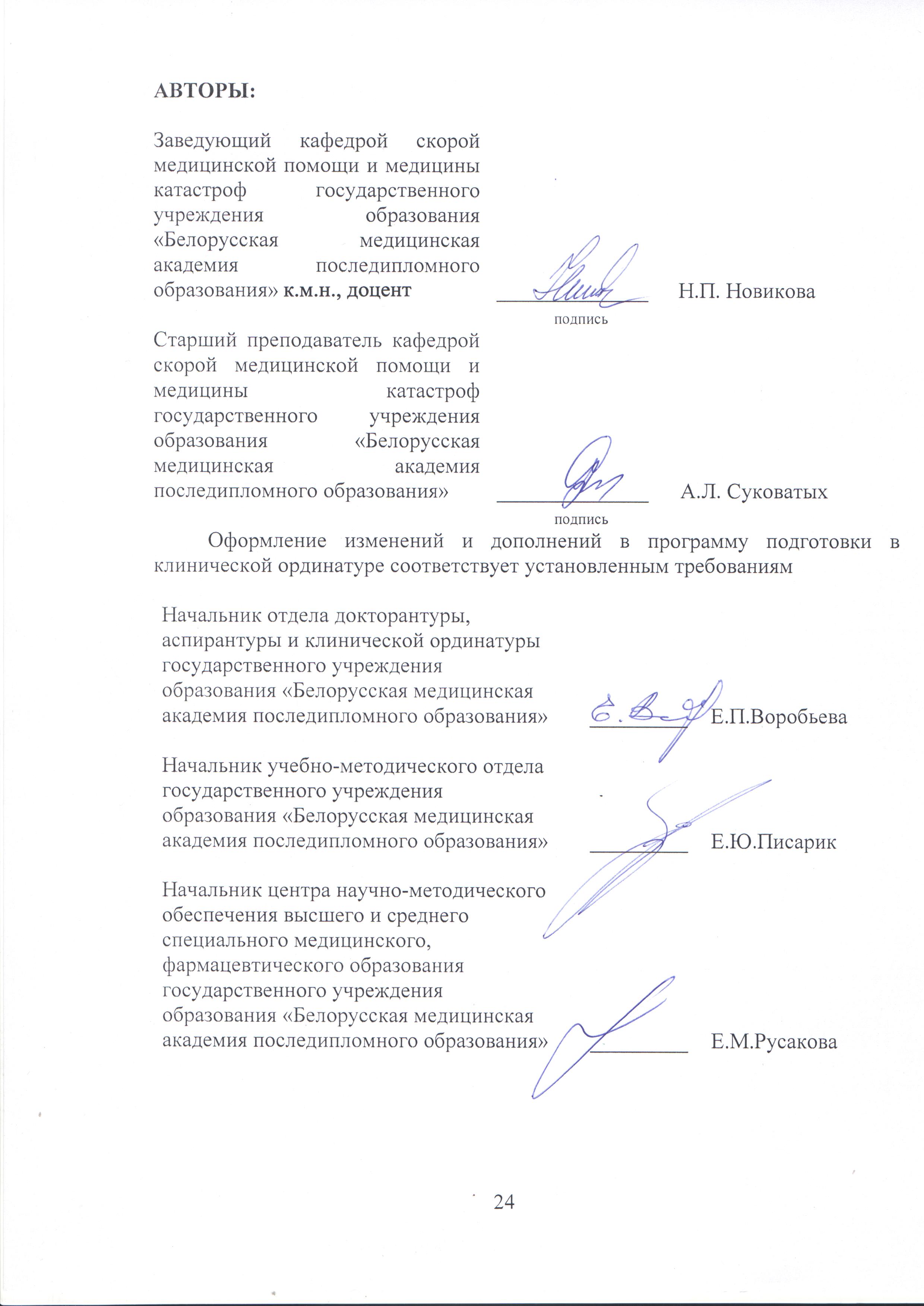 